КомпанияКомпанияОбласть деятельности компании Область деятельности компании Контактное лицоКонтактное лицоДолжностьДолжностьТелефонТелефонE-mailE-mailWebWebНазвание выставки:Название выставки:Название выставки:Название выставки:Сроки проведенияСроки проведенияСроки проведенияСроки проведенияНазвание выставки:Название выставки:Место проведения выставки              (с указанием № павильона)Место проведения выставки              (с указанием № павильона)Место проведения выставки              (с указанием № павильона)Место проведения выставки              (с указанием № павильона)Маркетинговые цели и задачи выставки, концепция, основная идея (Представление нового бренда, поддержка имиджа, поиск новых партнеров и т.д.)Маркетинговые цели и задачи выставки, концепция, основная идея (Представление нового бренда, поддержка имиджа, поиск новых партнеров и т.д.)Пожелания к разработке дизайн-проекта: (Исходя из преследуемых целей и задач на выставке, каким вы видите свой стенд:  открытый / закрытый, доступ к экспонатам, целевая аудитория, необходимость зонирования; наряду с общей зоной наличие зоны, доступной только для бизнес-партнеров и т.д.)Пожелания к разработке дизайн-проекта: (Исходя из преследуемых целей и задач на выставке, каким вы видите свой стенд:  открытый / закрытый, доступ к экспонатам, целевая аудитория, необходимость зонирования; наряду с общей зоной наличие зоны, доступной только для бизнес-партнеров и т.д.)Площадь (размер) стенда и план павильона  Площадь (размер) стенда и план павильона  (с указанием местоположения стенда в павильоне: ОБЯЗАТЕЛЬНО! в любом формате).(с указанием местоположения стенда в павильоне: ОБЯЗАТЕЛЬНО! в любом формате).Конфигурация площади (выбрать нужное)Конфигурация площади (выбрать нужное)ОстровПолуостров  ___Полуостров  ___Полуостров  ___Полуостров  ___Проходной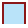 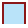 ПроходнойЛинейныйЛинейныйЛинейныйЛинейныйУгловойГКонфигурация площади (выбрать нужное)Конфигурация площади (выбрать нужное)Нет стен1 стена5м1 стена5м1 стена5м1 стена5м2стены противоположные2стены противоположные3 стены3 стены3 стены3 стены2 стеныЭтажность (пожелание по высоте стенда, количеству этажей с указанием их площади)Этажность (пожелание по высоте стенда, количеству этажей с указанием их площади)1 этаж/2 этажа1 этаж/2 этажа1 этаж/2 этажа1 этаж/2 этажа1 этаж/2 этажа1 этаж/2 этажа1 этаж/2 этажа1 этаж/2 этажа1 этаж/2 этажа1 этаж/2 этажа1 этаж/2 этажа1 этаж/2 этажаКраткая характеристика экспонируемой продукции, товаров или услугКраткая характеристика экспонируемой продукции, товаров или услугНаименованиеНаименованиеНаименованиеНаименованиеНаименованиеНаименованиеКоличествоКоличествоКоличествоКоличествоГабаритные размеры, весГабаритные размеры, весКраткая характеристика экспонируемой продукции, товаров или услугКраткая характеристика экспонируемой продукции, товаров или услугИнформационные стойки (reception)Информационные стойки (reception)Количество _шт.Количество _шт.Размер  Ширина х Высота х ГлубинаРазмер  Ширина х Высота х ГлубинаРазмер  Ширина х Высота х ГлубинаРазмер  Ширина х Высота х ГлубинаРазмер  Ширина х Высота х ГлубинаРазмер  Ширина х Высота х ГлубинаРазмер  Ширина х Высота х ГлубинаРазмер  Ширина х Высота х ГлубинаРазмер  Ширина х Высота х ГлубинаРазмер  Ширина х Высота х ГлубинаИнформационные стойки (reception)Информационные стойки (reception)Стойки под литературу (буклетницы)Стойки под литературу (буклетницы)Желаемое покрытие пола (ковролин, ламинат, линолеум)Желаемое покрытие пола (ковролин, ламинат, линолеум)Наличие подиума (с торцевой подсветкой / без подсветки)Наличие подиума (с торцевой подсветкой / без подсветки)Планируем выделить зону, для презентации продукции . Т.е. думаем, подиум должен присутствовать. Планируем выделить зону, для презентации продукции . Т.е. думаем, подиум должен присутствовать. Планируем выделить зону, для презентации продукции . Т.е. думаем, подиум должен присутствовать. Планируем выделить зону, для презентации продукции . Т.е. думаем, подиум должен присутствовать. Планируем выделить зону, для презентации продукции . Т.е. думаем, подиум должен присутствовать. Планируем выделить зону, для презентации продукции . Т.е. думаем, подиум должен присутствовать. Планируем выделить зону, для презентации продукции . Т.е. думаем, подиум должен присутствовать. Планируем выделить зону, для презентации продукции . Т.е. думаем, подиум должен присутствовать. Планируем выделить зону, для презентации продукции . Т.е. думаем, подиум должен присутствовать. Планируем выделить зону, для презентации продукции . Т.е. думаем, подиум должен присутствовать. Планируем выделить зону, для презентации продукции . Т.е. думаем, подиум должен присутствовать. Планируем выделить зону, для презентации продукции . Т.е. думаем, подиум должен присутствовать. Зоны для переговоров типОткрытыеОткрытыеОткрытыеОткрытыеОткрытыеЗакрытыеЗакрытыеЗакрытыеЗакрытыеПолузакрытыеПолузакрытыеПолузакрытыеЗоны для переговоров количество 1 1 1 1 1Зоны для переговоров площадьЗоны для переговоров наполнение (стол, стул, диван, вешалка  и т.д.)(стол, стул,  вешалка  и т.д.)(стол, стул,  вешалка  и т.д.)(стол, стул,  вешалка  и т.д.)(стол, стул,  вешалка  и т.д.)(стол, стул,  вешалка  и т.д.)Подсобные помещенияплощадьСкладское помещениеСкладское помещениеСкладское помещениеСкладское помещениеСкладское помещениеСкладское помещениеСкладское помещениеСкладское помещениеСкладское помещениеСкладское помещениеСкладское помещениеСкладское помещениеПодсобные помещенияколичествоПодсобные помещениянаполнение (вешалка, стеллаж, холодильник и т.д.)Пожелания по подвесной конструкцииПожелания по подвесной конструкцииВсё на усмотрение дизайнераВсё на усмотрение дизайнераВсё на усмотрение дизайнераВсё на усмотрение дизайнераВсё на усмотрение дизайнераВсё на усмотрение дизайнераВсё на усмотрение дизайнераВсё на усмотрение дизайнераВсё на усмотрение дизайнераВсё на усмотрение дизайнераВсё на усмотрение дизайнераВсё на усмотрение дизайнераДемонстрационная зонаДемонстрационная зонаНаименованиеНаименованиеНаименованиеНаименованиеНаименованиеКоличество / габаритыКоличество / габаритыКоличество / габаритыКоличество / габаритыКомментарииКомментарииКомментарии(плазменная панель, аудиовизуальная техника, витрины, полки, подиумы, специальная мебель, спец. освещение)(плазменная панель, аудиовизуальная техника, витрины, полки, подиумы, специальная мебель, спец. освещение) плазменная панель, плазменная панель, плазменная панель, плазменная панель, плазменная панель,(плазменная панель, аудиовизуальная техника, витрины, полки, подиумы, специальная мебель, спец. освещение)(плазменная панель, аудиовизуальная техника, витрины, полки, подиумы, специальная мебель, спец. освещение)Наличие подвода специальных электромощностей Наличие подвода специальных электромощностей нетнетнетнетнетнетнетнетнетнетнетнетНаличие подвода водоснабжения/ сжатого воздухаНаличие подвода водоснабжения/ сжатого воздуханетнетнетнетнетнетнетнетнетнетнетнетПожелания к материалам, используемым при застройке:Пожелания к материалам, используемым при застройке:Стиль Hi-Tech - Стиль Hi-Tech - Стиль Hi-Tech - Интерьерный стиль – Интерьерный стиль – Интерьерный стиль – Интерьерный стиль – Интерьерный стиль – Сочетание различных материаловСочетание различных материаловСочетание различных материаловСочетание различных материаловПожелания к материалам, используемым при застройке:Пожелания к материалам, используемым при застройке:Стиль Hi-Tech - Стиль Hi-Tech - Стиль Hi-Tech - Интерьерный стиль – Интерьерный стиль – Интерьерный стиль – Интерьерный стиль – Интерьерный стиль – Пожелания к материалам, используемым при застройке:Пожелания к материалам, используемым при застройке:Всё на усмотрение дизайнераВсё на усмотрение дизайнераВсё на усмотрение дизайнераВсё на усмотрение дизайнераВсё на усмотрение дизайнераВсё на усмотрение дизайнераВсё на усмотрение дизайнераВсё на усмотрение дизайнераВсё на усмотрение дизайнераВсё на усмотрение дизайнераВсё на усмотрение дизайнераВсё на усмотрение дизайнераФирменные цветаФирменные цветаЧёрный, красный, белый, золотойЧёрный, красный, белый, золотойЧёрный, красный, белый, золотойЧёрный, красный, белый, золотойЧёрный, красный, белый, золотойЧёрный, красный, белый, золотойЧёрный, красный, белый, золотойЧёрный, красный, белый, золотойЧёрный, красный, белый, золотойЧёрный, красный, белый, золотойЧёрный, красный, белый, золотойЧёрный, красный, белый, золотойЛого (либо вставка в ячейке справа, либо приложение отдельным файлом)Лого (либо вставка в ячейке справа, либо приложение отдельным файлом)Дополнительная информацияДополнительная информацияСроки предоставления дизайн-проектаСроки предоставления дизайн-проектаБюджет на мероприятие:на стенд, на аккредитацию, свет, пожарных, статические расчеты,на печатные материалы(буклеты визитки, листовки)на промо.Бюджет на мероприятие:на стенд, на аккредитацию, свет, пожарных, статические расчеты,на печатные материалы(буклеты визитки, листовки)на промо.